Name: Admir MulahusićE-mail: amulahusic@yahoo.com; admir_mulahusic@gf.unsa.ba Institution: Faculty of Civil Engineering in Sarajevo, University of Sarajevo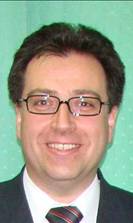 Assoc.Prof.Dr.Sc. Admir Mulahusić Admir Mulahusić received his diploma as Surveying Engineer, Dipl-Eng. in 1993 (Faculty of Civil Engineering, University of Sarajevo). In 2006 he received his MSc diploma in the field of Geodesy. In 2010, he received his Doctoral degree in the area of Remote Sensing and Photogrammetry (University if Sarajevo). From 2004 until 2010 he was the Head of the Institute of geodesy and geoinformatics at the Faculty of Civil Engineering. Currently he is an Associate Professor at the Faculty of Civil Engineering (University of Sarajevo) (Scientific fields: 1) Geodesy and Geoinformatics; 2) Cartography and Photogrammetry) and a Head of Geodesy Department.He is a member of many professional and scientific associations. He is the author and co-author of two university textbooks, two monographies and a translation of one university textbook.He is the author and co-author of over thirty (30) scientific articles.References (max. 5 relevant references)1. Tuno, N,; Mulahusić, A.; Kogoj, D. (2017): Improving the Positional Accuracy of Digital Cadastral Maps through Optimal Geometric Transformation. Journal of Surveying Engineering, Volume 143, Issue 3 / August 2017 – Case Study. (http://ascelibrary.org/doi/abs/10.1061/%28ASCE%29SU.1943-5428.0000217) 2. Topoljak, J.; Lapaine, M.; Tuno, N.; Mulahusić, A. (2017): Analiza vanjskih elemenata sadržaja katastarskih planova stare izmjere Bosne i Hercegovine. Geodetski list, Zagreb, Volume 71 (94), Issue 1 / March 2017, page 55 - 76. - Review Scientific Paper.Analysis of the Marginal Information on Cadastral Maps of the Old Survey of Bosnia and Herzegovina - SUMMARY in English.  (https://hrcak.srce.hr/index.php?show=clanak&id_clanak_jezik=268285)3. Tuno, N,; Mulahusić, A.; Topoljak, J.; Elezović, A. (2017): Ispitivanje položajne točnosti granica šumskih područja dobivenih objektno – orijentiranom klasifikacijom multispektralnih snimaka. Šumarski list, Zagreb, february 2017, Vol. 141 , No. 1-2, page 29-38. – Original Scientific Paper.Positional Accuracy Assessment of Forest Area Boundaries Obtained by Object – Oriented Classification of Multispectral Imagery - SUMMARY in English. (http://hrcak.srce.hr/index.php?show=clanak&id_clanak_jezik=259347)4. Mulahusić, A.; Tuno, N.; Topoljak, J.; Balić, Dž. (2016): Izdelava 3D-modela kompleksnega kulturno zgodovinskega spomenika z uporabo digitalne fotogrametrične postaje. Geodetski vestnik, Ljubljana, march 2016, Vol. 60/2016-1, page 28-41. – Original Scientific Paper.Using an imaging station in making a 3D model of a complex cultural and historical heritage object - SUMMARY in English.(http://www.geodetski-vestnik.com/60/1/gv60-1_mulahusic.pdf)5. Tuno, N.; Topoljak, J.; Mulahusić, A.; Kozličić, M. (2015): Cartographic depiction of religious buildings and cemeteries on cadastral maps created during the first cadastral survey of Bosnia and Herzegovina (Kartografski prikazi sakralnih objekata i groblja na katastarskim planovima stare izmjere Bosne i Hercegovine). Geoadria, Zadar, december 2015., Vol. 20/2, page 175-214. – Original Scientific Paper.(https://hrcak.srce.hr/index.php?show=clanak&id_clanak_jezik=223216)References (max. 5 relevant references)1. Tuno, N,; Mulahusić, A.; Kogoj, D. (2017): Improving the Positional Accuracy of Digital Cadastral Maps through Optimal Geometric Transformation. Journal of Surveying Engineering, Volume 143, Issue 3 / August 2017 – Case Study. (http://ascelibrary.org/doi/abs/10.1061/%28ASCE%29SU.1943-5428.0000217) 2. Topoljak, J.; Lapaine, M.; Tuno, N.; Mulahusić, A. (2017): Analiza vanjskih elemenata sadržaja katastarskih planova stare izmjere Bosne i Hercegovine. Geodetski list, Zagreb, Volume 71 (94), Issue 1 / March 2017, page 55 - 76. - Review Scientific Paper.Analysis of the Marginal Information on Cadastral Maps of the Old Survey of Bosnia and Herzegovina - SUMMARY in English.  (https://hrcak.srce.hr/index.php?show=clanak&id_clanak_jezik=268285)3. Tuno, N,; Mulahusić, A.; Topoljak, J.; Elezović, A. (2017): Ispitivanje položajne točnosti granica šumskih područja dobivenih objektno – orijentiranom klasifikacijom multispektralnih snimaka. Šumarski list, Zagreb, february 2017, Vol. 141 , No. 1-2, page 29-38. – Original Scientific Paper.Positional Accuracy Assessment of Forest Area Boundaries Obtained by Object – Oriented Classification of Multispectral Imagery - SUMMARY in English. (http://hrcak.srce.hr/index.php?show=clanak&id_clanak_jezik=259347)4. Mulahusić, A.; Tuno, N.; Topoljak, J.; Balić, Dž. (2016): Izdelava 3D-modela kompleksnega kulturno zgodovinskega spomenika z uporabo digitalne fotogrametrične postaje. Geodetski vestnik, Ljubljana, march 2016, Vol. 60/2016-1, page 28-41. – Original Scientific Paper.Using an imaging station in making a 3D model of a complex cultural and historical heritage object - SUMMARY in English.(http://www.geodetski-vestnik.com/60/1/gv60-1_mulahusic.pdf)5. Tuno, N.; Topoljak, J.; Mulahusić, A.; Kozličić, M. (2015): Cartographic depiction of religious buildings and cemeteries on cadastral maps created during the first cadastral survey of Bosnia and Herzegovina (Kartografski prikazi sakralnih objekata i groblja na katastarskim planovima stare izmjere Bosne i Hercegovine). Geoadria, Zadar, december 2015., Vol. 20/2, page 175-214. – Original Scientific Paper.(https://hrcak.srce.hr/index.php?show=clanak&id_clanak_jezik=223216)